Práce na týden od 4.5 do 8.5.Elektrická práce  Wje vykonávána, pokud přesuneme náboj Q mezi dvěma místy, mezi kterými je elektrické napětí U. Jde o míru přeměny elektrické energie na jiný druh energie (např. teplo). Po připojení vodiče ke zdroji elektrického napětí se ve vodiči vytvoří elektrické pole, které způsobí usměrněný pohyb elektronů. Elektrony se přemisťují vodičem od jednoho pólu zdroje ke druhému a tím konají práci. Vyjadřujeme ji jako součin proudu, napětí a času, po kterou byla práce konána.   W = U.I.tVýkon elektrického proudu Pje práce vykonaná za jednotku času.Výkon elektrického proudu je přímo úměrný elektrické práci a nepřímo úměrný době,po kterou se práce koná, vyjadřujeme ho jako součin elektrického proudu a napětí P = U.Ipokud dosadíme z Ohmova zákona za U =R.I dostaneme vztah P = R.I.I      P =  R.I2nebo za I =U:R        P = Příkon, výkon a účinnost elektrických strojů i přístrojů rozeznáváme dva druhy výkonů UŽITEČNÝ VÝKON (někdy jen výkon), je výkon, který elektrický spotřebič odvádí. U elektromotoru jde o výkon mechanický, u žárovky o výkon světelný atd.Výkon, který elektrický spotřebič odebírá ze zdroje (spotřebovává) se nazývá PŘÍKON.Protože žádný spotřebič nepracuje beze ztrát, mezi oběma výkony vždy musí platit P1>P2 rozdíl mezi výkony představují ztráty označované ΔP(Δ-řecké písmeno delta).Účinnost η (%)Udává poměr mezi výkonem a příkonem a je uváděna v procentech %, nebo desetinným číslem nižším než 1. Výkon elektrickým zařízením (např. strojem) odebíraný musí být vždy větší než výkon odevzdaný. Rozdíl je způsoben ztrátami.Výpočet: příkon 100% výkon je vždy menšíVzorecη=  . 100%úlohy:Příklad 1:Vypočítejte, jakou elektrickou práci spotřeboval stolní počítač připojený na napětí 230V a kterým prochází proud 2A po dobu 10h.Spočítejte cenu spotřebované elektrické energie při sazbě 4,5Kč za 1kWhW =U.I.tW=230.2.10W= 4600Wh=4,6kWh  cena 4,6.4,5 = 20,7KčPříklad 2:Jaký je elektrický výkon akumulátoru, jestliže má výstupní napětí 24V a obvodem teče proud 500mAP= U.IP=24.0,5            P=12WPříklad 3:Jaký výkon odebírá ze zdroje stejnosměrný elektromotor, pokud odpor vinutí je 12Ω a protéká jím proud 3A (výkon motoru odebíraný ze zdroje se označuje jako příkon elektromotoru).Vypočteme napětí: U=R.I    U = 12.3 U =36VP = U.IP=36.3                   P=108WPříklad 4:Elektromotor pohání stroj s výkonem P= 120W, účinnost elektromotoru η=88%,určete příkon stroje P´.88% …..120100% …P´P´= 100:88 .120P´=136,36WPříklad 5:Spočítejte, jaký bude tepelný výkon topného tělesa s odporem R=10Ω, připojeného na napětí U=24V. Účinnost topného tělesa je 95%.Nejprve z Ohmova zákona vypočteme I =U:RI = 24:10I=2,4AP = U.IP= 24.2,4P =57,6W  příkon odebíráno ze sítě proto příkonVýkon:   100% ….57,6W                 95% … PP= 95:100.57,6                     P=54,7WPříklad 6Topnou spirálou vařiče o odporu 40 Ω prochází proud 6A po dobu 2 hodin, kolik zaplatíme za odběr při ceně 5 Kč za kWh?W =U.I.t    U=R.I   U=40.6 = 240VW=240.6.2   W= 2880 Wh= 2,88kWh                     2,88.5=14,4KčPříklad 7Vařič 230V odebírá proud 3A urči elektrickou energii za 10 h, kdy máme vařič v choduW= U.I.tW=230.3.10   = 6900 Wh  = 6,9kWhÚlohy k procvičení:Jaký proud prochází elektrickou pecí s příkonem 5kW při napětí 230V?Urči odpor žárovky, jejíž příkon při napětí zdroje 230V je 15W?Vysavač prachu má příkon 750W a účinnost 70%, jaký je jeho výkon?Elektromotor má příkon 6kW a účinnost 85%, jaký je jeho výkon?Jak dlouho můžeme svítit žárovkou o příkonu 60W, než spotřebujeme 1kWh elektrické energie?Vařič připojený na 230V odebírá proud 5A, urči elektrickou energii, je-li v provozu 3hTopnou spirálou elektrického krbu o odporu 10Ω prochází proud 20A po dobu 2h, urči příkon krbu a spotřebovanou elektrickou energii a cenu je-li 1kWh 5čZa jakou dobu se ohřejou 2kg vody na vařiči s příkonem 1kW z 18°C na 60°C, pracuje-li vařič na 80%?V domácnosti jsou připojeny žehlička s příkonem 600 W, 2 žárovky 100 W  a televizor 160W  k síti 230V , není přetížena pojistka na 5A?Jaký odpor vlákna žárovky, na které je údaj 60W/230V?doplň tabulku:odpory žárovek v obou zapojeních R1 =200Ω  R2 = 200 Ω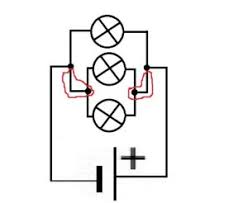                                                                              R3= 100 Ω  napětí 10VVypočti celkový odpor žárovek, jednotlivé proudy a celkový proud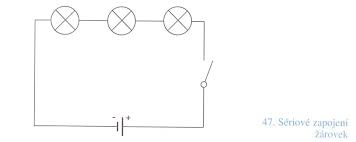 Vypočti celkový odpor žárovek, úbytky napětí a celkový proudZávěr:Vypočti úlohy a pošli, přepiš teorii do sešitu, prohlédni si video – ukázka řazení rezistorů série, paralelně, proměnlivý rezistor-reostat – jak už v názvu měníme jím velikost odporu, čím větší R– bude procházet menší proudOdkaz na video https://youtu.be/yEHLLQA1lEM Připoj se ve středu na doučování v 18.00Vymysli opakovací test, kde bude 10 otázek příkladů na vše, co jsme probírali na  elektrickou energii, neboť toto je vše z elektřiny.Nebo vymysli křížovku, za obě úlohy bude známka (jednička), pokud budou  zdařilé použiji k opakování pro vás. spotřebičNapětí /V/Proud /A/Odpor /Ω/Příkon /W/Žárovka 1420Žárovka 2230100žehlička9,52200Varná konvice8,6A2000vysavač2301500